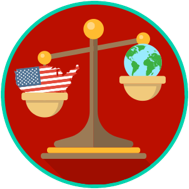 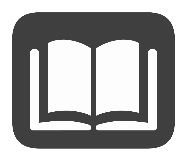 There are many different forms of government around the world. Some governments are more representative of the people, such as the United States. A church rules some governments, while just a few wealthy people control others. There are even governments that just one person rules. Form of GovernmentPolitical PhilosophyDirect Democracya form of government in which the power to govern is directly in the hands of the people rather than elected representativesRepresentative DemocracyA representative democracy is also known as a republic. In this form of government, a country is governed by representatives elected by the citizens. In a republic, all adult citizens have the right to vote. A constitution limits the power of the government.MonarchyA monarchy is a form of government where power is held by one person who has been born into the ruling family, also known as an absolute monarchy. Monarchs may rule for life. Many monarchs have constitutions they must follow; this is known as a constitutional monarchy. OligarchyAn oligarchy is a form of government where a small group of wealthy people rules a country. In this form of government, the power is held by the rich.AutocracyAn autocracy is a form of government where one leader has unlimited power. Examples of autocracies are dictatorships (such as a military dictator) and absolute monarchies (such as a king or queen who has allthe power with no constitution to limit their power).TheocracyA theocracy is a form of government in which priests or religious leaders rule in the name of a deity or deities. The government leader is thought to serve through his “divine right” and represent God on Earth. The word theocracy comes from two Greek words literally meaning God-government.